EMAIL:  tehnopress69@gmail.com.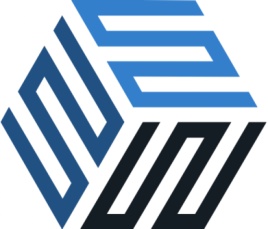 tehno-press.ruООО «Техно-Пресс»Тверская область, Калининский район, Михайловское сельское поселение, посёлок Металлистов           Прайс             Лазерная резка           Прайс             Лазерная резка           Прайс             Лазерная резкаТолщина, ммСтоимость резки, руб./мСтоимость одной врезки, руб.Черная стальЧерная стальЧерная сталь110,12 ₽1,61 ₽1,517,14 ₽1,96 ₽221,28 ₽2,76 ₽2,527,03 ₽3,34 ₽333,35 ₽4,49 ₽437,95 ₽5,64 ₽544,85 ₽7,36 ₽650,60 ₽9,09 ₽867,85 ₽22,77 ₽1089,70 ₽27,60 ₽12109,25 ₽31,05 ₽14132,25 ₽36,80 ₽16218,50 ₽40,25 ₽Нержавеющая стальНержавеющая стальНержавеющая сталь121,85 ₽2,76 ₽1,528,75 ₽4,49 ₽242,55 ₽5,64 ₽2,550,60 ₽7,25 ₽356,35 ₽8,97 ₽490,85 ₽27,89 ₽5112,70 ₽27,60 ₽6170,20 ₽31,05 ₽АлюминийАлюминийАлюминий121,85 ₽2,76 ₽1,533,35 ₽4,49 ₽244,85 ₽5,75 ₽356,35 ₽9,20 ₽479,35 ₽23,00 ₽5134,55 ₽28,75 ₽6201,25 ₽31,05 ₽ТитанТитанТитан149,45 ₽4,26 ₽1,559,80 ₽6,67 ₽267,85 ₽8,63 ₽2,579,35 ₽13,23 ₽390,85 ₽33,58 ₽ЛатуньЛатуньЛатунь133,35 ₽4,03 ₽1,552,90 ₽6,67 ₽267,85 ₽8,97 ₽2,580,50 ₽13,23 ₽392,00 ₽32,78 ₽